SIDE TRANSFER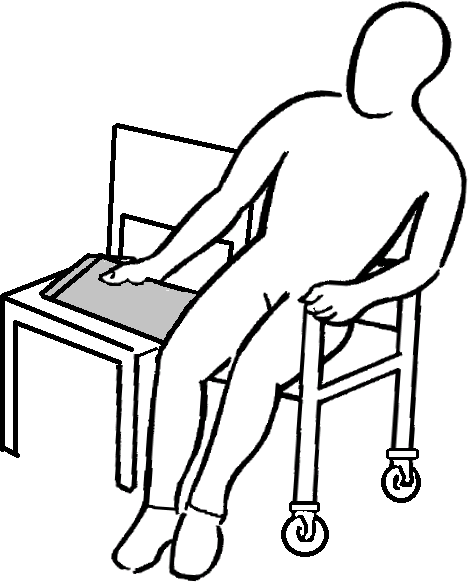 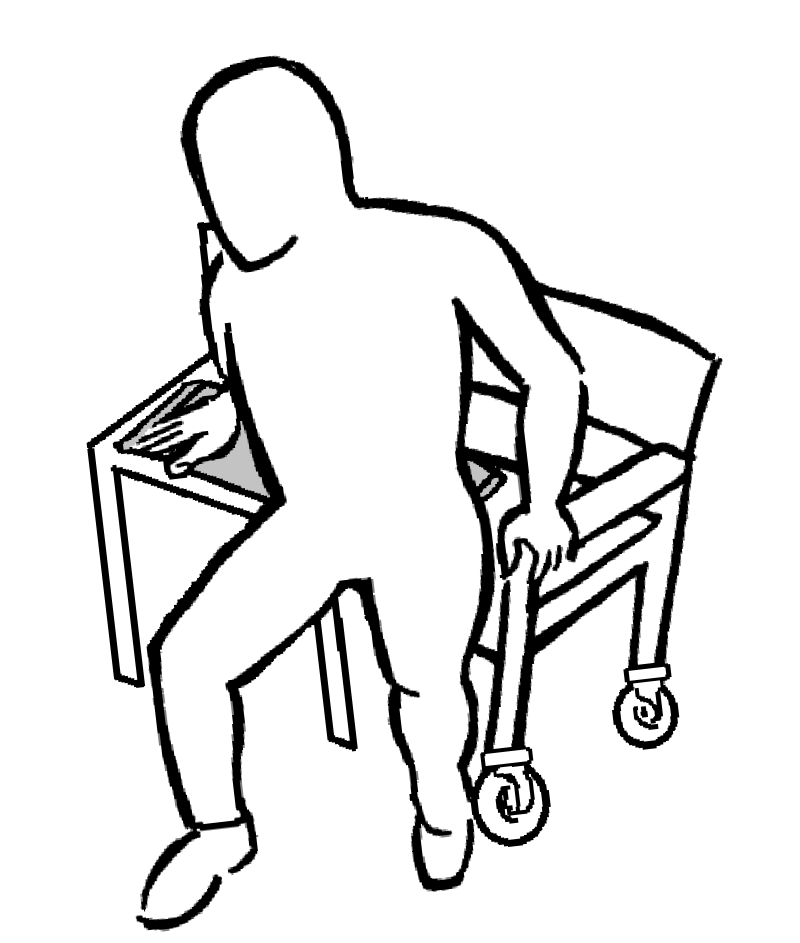 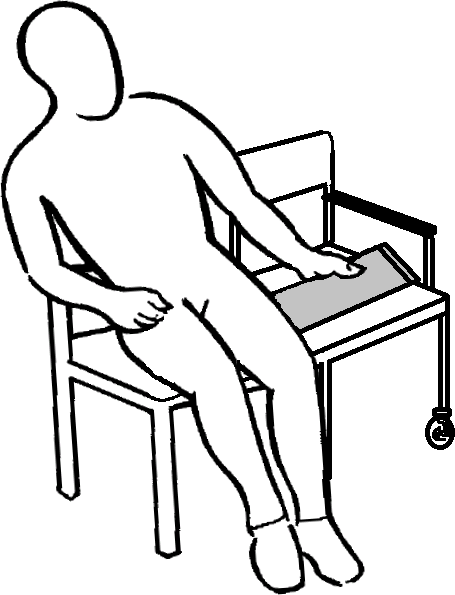 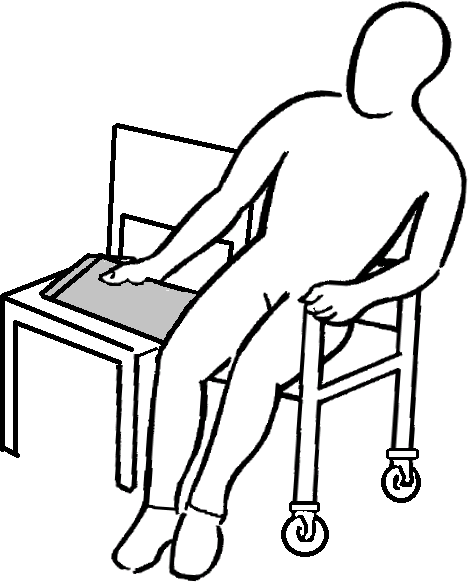 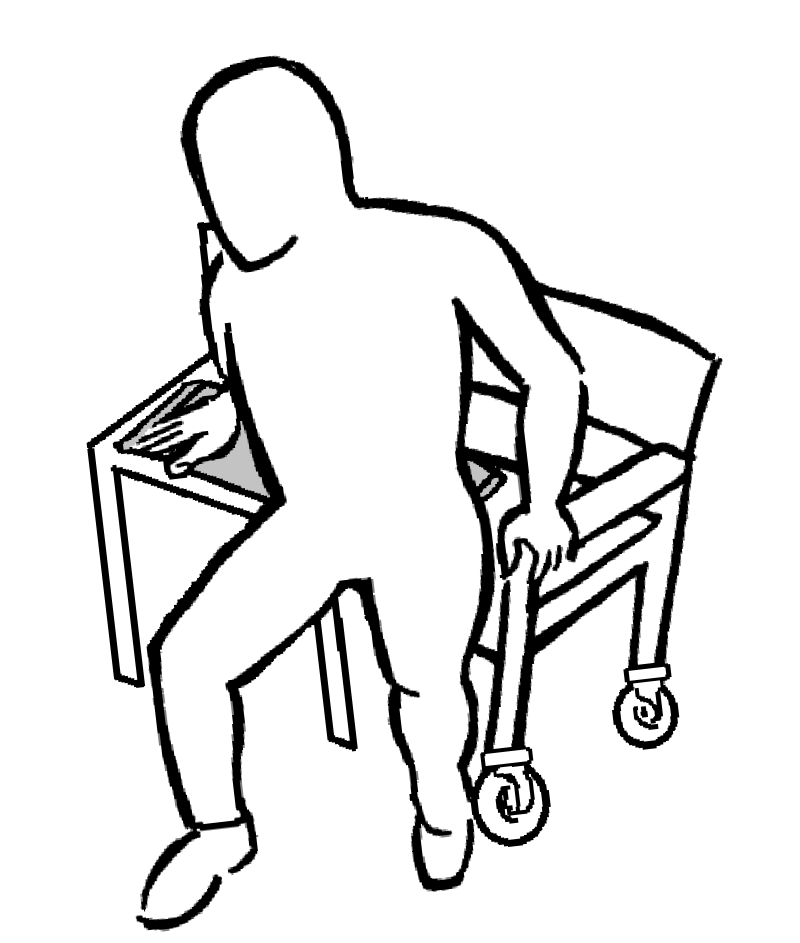 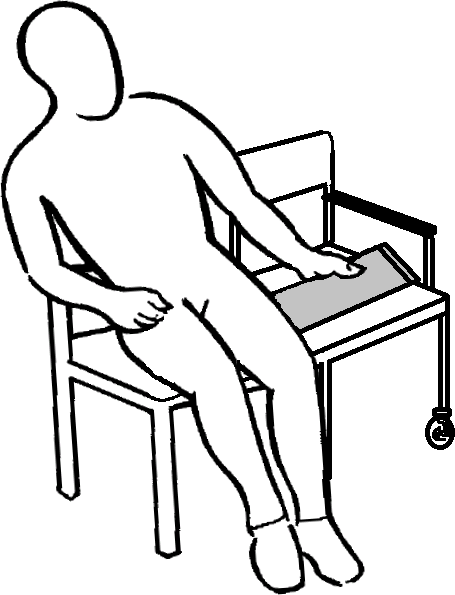 STRAIGHT TRANSFER BOARDCare must be taken not to trap fingers under transfer board.Two surfaces should be approximately the same height.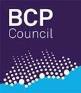 